北京市大兴区人民政府文件京兴政发〔2024〕6 号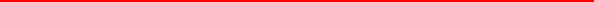 北京市大兴区人民政府关于印发《2024 年区政府工作报告重点工作分工方案》的通知各镇人民政府， 区政府各委、办、局（公司）、 中心，各街道办事处：《2024 年区政府工作报告重点工作分工方案》 已经第 46 次 区政府常务会、第 81 次区委常委会审议通过，现印发给你们，并就有关事项通知如下：一、提高认识，压实工作责任。各部门、各单位要提高政治 站位，主动担当作为，积极履职尽责，对年度任务目标不退不让， 以高度政治责任感推动区政府工作报告重点工作，用实际行动保障我区高质量发展。二、强化举措，狠抓工作落实。各部门、各单位要紧扣任务 目标，增强工作落实的执行力，找准工作思路，科学统筹谋划， 制定行之有效的工作措施，全力以赴确保各项工作落实落细、见行见效。三、整合资源，提升工作效能。各主要责任单位要聚焦所负 责工作任务，发挥好牵头抓总作用，与市、区各级部门强化沟通， 密切协作，聚合各方力量，形成工作合力，确保各项工作高效有序推进。北京市大兴区人民政府2024 年 3 月 13 日（此件部分公开）2024 年区政府工作报告重点工作分工方案（共计 107 项）一、全区经济社会发展主要预期目标1.地区生产总值比上年增长 4.5%以上。牵头领导：刘  洋主要责任单位： 区发展改革委完成时限：2024 年 12 月 31 日2.一般公共预算收入比上年增长 5%。牵头领导：刘  洋主要责任单位： 区财政局完成时限：2024 年 12 月 31 日3.社会消费品零售额比上年增长 5%以上。牵头领导：吴  浩主要责任单位： 区商务局完成时限：2024 年 12 月 31 日4.居民人均可支配收入稳步提升。牵头领导：张晓晟、周  冲主要责任单位： 区人力资源社会保障局、 区农业农村局完成时限：2024 年 12 月 31 日5.全年完成固定资产投资 1000 亿元。牵头领导：刘  洋主要责任单位： 区发展改革委完成时限：2024 年 12 月 31 日6.规上工业总产值同比增长 5%。牵头领导：吴  浩主要责任单位： 区经济和信息化局完成时限：2024 年 12 月 31 日7.万元 GDP 能耗达到市级要求。牵头领导：刘  洋主要责任单位： 区发展改革委完成时限：2024 年 12 月 31 日8.生产生活用水总量和用水效率指标达到市级要求。牵头领导：张晓晟主要责任单位： 区水务局完成时限：2024 年 12 月 31 日二、突出量质并举，壮大高质量发展动能，在构建现代产业体系上实现更大突破9.实现生物医药基地 6 个专业特色园投入使用。牵头领导：安学军主要责任单位：大兴生物医药基地管委会完成时限：2024 年 12 月 31 日10.吸引 100 个高端医药项目落地。牵头领导：安学军主要责任单位：大兴生物医药基地管委会完成时限：2024 年 12 月 31 日11.积极配合中检院、药监局工作，推进药品监管科学全国重点实验室建设。牵头领导：安学军主要责任单位：大兴生物医药基地管委会完成时限：2024 年 12 月 31 日12.实现新一代信软营收 200 亿元以上。牵头领导：周  冲主要责任单位：大兴经济开发区管委会完成时限：2024 年 12 月 31 日13.投入运营 3 个数字经济主题楼宇。牵头领导：周  冲主要责任单位：大兴经济开发区管委会完成时限：2024 年 12 月 31 日14.打造“数据合规港” ，搭建数据合规服务平台。牵头领导：周  冲主要责任单位：大兴经济开发区管委会完成时限：2024 年 12 月 31 日15 打造金苑路科创园，集聚 10 家以上数字经济企业。牵头领导：周  冲主要责任单位：大兴经济开发区管委会完成时限：2024 年 12 月 31 日16.建成数字虚拟制片创新中心。牵头领导：周  冲主要责任单位：大兴经济开发区管委会完成时限：2024 年 12 月 31 日17.北京中日合作示范区引入外资企业不少于 30 家。牵头领导：周  冲主要责任单位：北京中日国际合作产业园管委会完成时限：2024 年 12 月 31 日18.氢能示范区南区三期主体建成。牵头领导：仲伟功、吴  浩主要责任单位： 区经济和信息化局、黄村镇人民政府、兴创公司完成时限：2024 年 12 月 31 日19.推动国电投氢能中试生产基地、美锦氢能总部一期投产。牵头领导：仲伟功、吴  浩主要责任单位： 区经济和信息化局完成时限：2024 年 12 月 31 日20.落地北京市燃料电池产业创新中心。牵头领导：仲伟功、吴  浩主要责任单位： 区经济和信息化局完成时限：2024 年 12 月 31 日21.启动商业航天基地创新中心建设。牵头领导：吴  浩主要责任单位：安定镇人民政府、 区经济和信息化局完成时限：2024 年 12 月 31 日22.提速中关村大兴园改革提升，推进中关村大兴园四至范围优化调整，加强中关村 1+5 政策宣传力度，促进大兴园产业高质量发展。牵头领导：吴  浩主要责任单位： 区经济和信息化局完成时限：2024 年 12 月 31 日23.拉动科技服务业营收增长 5%以上。牵头领导：吴  浩主要责任单位： 区科委完成时限：2024 年 12 月 31 日24.引育“国高新”企业不少于百家。牵头领导：吴  浩主要责任单位： 区科委完成时限：2024 年 12 月 31 日25.优化供地程序，形成首个工业项目“拿地即开工”优秀案例。牵头领导：翟  杨、吴  浩主要责任单位：市规划自然资源委大兴分局、 区经济和信息化局、 区住房城乡建设委完成时限：2024 年 12 月 31 日26.全年引进综合纳税百万级以上企业 110 家（含千万级企业 10 家）。牵头领导：吴  浩、周新蓉主要责任单位： 区投资促进服务中心完成时限：2024 年 12 月 31 日27.推进国家知识产权强市试点城市建设。牵头领导：吴  浩主要责任单位： 区市场监管局完成时限：2024 年 12 月 31 日28.核心专利快速预审案件不少于 300 件。牵头领导：吴  浩主要责任单位： 区市场监管局完成时限：2024 年 12 月 31 日29.搭建高频事项一次办理场景应用，推动 40 个“一业一证”改革场景全面落地。牵头领导：刘  洋主要责任单位： 区政务服务局完成时限：2024 年 6 月 30 日30.力争总部公园新增租售面积 13000 平方米，企航商务园新增租售面积 13500 平方米。牵头领导：刘  洋主要责任单位： 区国资委、兴创公司、大兴发展完成时限：2024 年 12 月 31 日31.实现规上企业突破 1700 家。牵头领导：刘  洋主要责任单位： 区发展改革委完成时限：2024 年 12 月 31 日32.略。牵头领导：刘  洋主要责任单位： 区金融办完成时限：2024 年 12 月 31 日33.新设 10 支产业投资基金，总规模突破 500 亿元。牵头领导：刘  洋主要责任单位：大兴投资完成时限：2024 年 12 月 31 日三、突出大干快上，积蓄高质量发展后劲，在打造首都对外开放新引擎上展现更大作为34.完成固定资产投资 109.2 亿元，建安投资 31.9 亿元。牵头领导：满群杰主要责任单位：临空经济区大兴片区管委会完成时限：2024 年 12 月 31 日35.临空经济区引进优质项目不少于 20 个、外资企业不少于60 家。牵头领导：满群杰、周新蓉主要责任单位：临空经济区大兴片区管委会完成时限：2024 年 12 月 31 日36.实际利用外资不少于 1 亿美元。牵头领导：满群杰、周新蓉主要责任单位：临空经济区大兴片区管委会完成时限：2024 年 12 月 31 日37.实现医疗器械园、再生医学园主体结构封顶。牵头领导：满群杰主要责任单位：临空经济区大兴片区管委会完成时限：2024 年 12 月 31 日38.完成北京第四实验学校东区部分主体结构封顶，西区部分实现正负零。牵头领导：满群杰主要责任单位：临空经济区大兴片区管委会完成时限：2024 年 12 月 31 日39.实现国际航空总部园部分完工。牵头领导：满群杰主要责任单位：临空经济区大兴片区管委会完成时限：2024 年 12 月 31 日40.推动国药等 10 个项目开工。牵头领导：满群杰主要责任单位：临空经济区大兴片区管委会完成时限：2024 年 12 月 31 日41.推动民航大学、航空科学研究院、适航审定中心落地临空经济区。牵头领导：满群杰主要责任单位：临空经济区大兴片区管委会完成时限：2024 年 12 月 31 日42.启动兴礼街等 6 条道路建设，实施礼贤站 TOD 项目。牵头领导：满群杰主要责任单位：临空经济区大兴片区管委会完成时限：2024 年 12 月 31 日43.实现推动临空经济区 0103 街区 DX12-0002-0102 地块保障性租赁住房项目开工。牵头领导：满群杰主要责任单位：临空经济区大兴片区管委会、燕兴保障房公司完成时限：2024 年 12 月 31 日44.提炼报送 2 个“两区”建设创新实践案例。牵头领导：满群杰主要责任单位：临空经济区大兴片区管委会完成时限：2024 年 12 月 31 日45.优化临空经济区招商工作机制，建立健全高效招商工作管理体系。牵头领导：满群杰主要责任单位：临空经济区大兴片区管委会完成时限：2024 年 6 月 30 日46.结合中央、北京市数据出境管理最新要求，开展大兴临 空自贸区数据出境管理制度体系建设，形成便利化数据跨境流动管理机制。牵头领导：满群杰主要责任单位：临空经济区大兴片区管委会完成时限：2024 年 9 月 30 日47.完成会展消费片区城市设计方案和会展片区规划实施方案。牵头领导：满群杰主要责任单位：临空经济区大兴片区管委会完成时限：2024 年 6 月 30 日四、突出品质优先，拓展高质量发展空间，在建设现代化平原新城上迈出更大步伐48.打赢全国文明城区创建收官战。牵头领导：仲伟功、薄  茹主要责任单位： 区创城办完成时限：2024 年 6 月 30 日49.取得“国家卫生城市”称号。牵头领导：安学军主要责任单位： 区创卫办完成时限：2024 年 12 月 31 日50.推动 9 个镇域规划、3 个重点功能区控规报批。牵头领导：翟  杨主要责任单位：市规划自然资源委大兴分局、各相关属地完成时限：2024 年 12 月 31 日51.启动大兴新城西片区东芦城村等 7 个村征地拆迁。牵头领导：翟  杨主要责任单位：黄村镇人民政府、大兴城建完成时限：2024 年 12 月 31 日52.完成首都医科大学 1100 亩土地征收。牵头领导：翟  杨主要责任单位：黄村镇人民政府、大兴生物医药基地管委会、大兴城建完成时限：2024 年 12 月 31 日53.大兴新城排水管网完善工程（三合庄雨水）取得立项批 复。开工建设大兴区兴良路市政管线工程、青云店镇大东 110 千 伏输变电工程。完工大兴区魏永路（天荣大街-天华大街）再生水管线工程。牵头领导：翟  杨主要责任单位： 区城市管理委、 区供电公司完成时限：2024 年 12 月 31 日54.完成兴丰大街南侧路段等 69 条背街小巷环境精细化治理。牵头领导：翟  杨主要责任单位： 区城市管理委完成时限：2024 年 10 月 31 日55.完成 160 个居住小区装修垃圾“收运处”一体化规范治理。牵头领导：翟  杨主要责任单位： 区城市管理委完成时限：2024 年 12 月 31 日56.完成创建垃圾分类示范类小区（村）70 个、达标类小区（村）300 个。牵头领导：翟  杨主要责任单位： 区城市管理委完成时限：2024 年 12 月 31 日57.完成芦求路南延、马西路南延道路设计方案。牵头领导：翟  杨主要责任单位： 区城市管理委完成时限：2024 年 10 月 31 日58.完成安定公安临时检查站建设，确保国道 105 通车、国道 230 通车。牵头领导：翟  杨主要责任单位： 区交通局、 区公路分局完成时限：2024 年 12 月 31 日59.完成棚改签约 700 户。牵头领导：翟  杨主要责任单位： 区住房城乡建设委完成时限：2024 年 12 月 31 日60.建设筹集保障性住房 6000 套。牵头领导：翟  杨主要责任单位： 区住房城乡建设委完成时限：2024 年 12 月 31 日61.全年开展 2 轮次物业行业专项执法检查。牵头领导：翟  杨主要责任单位： 区住房城乡建设委完成时限：2024 年 9 月 30 日62.纵深推进“疏整促”，完成拆违腾地任务指标（拆除 210万平方米，腾退土地 155 公顷）。牵头领导：刘  洋、翟  杨主要责任单位： 区发展改革委、 区城管执法局完成时限：2024 年 12 月 31 日63.市场路更新改造项目全面开工。牵头领导：刘  洋主要责任单位： 区国资委、大兴发展、林校路街道办事处完成时限：2024 年 12 月 31 日64.保持“接诉即办”热线诉求“三率”排名位于全市前列。牵头领导：安学军主要责任单位： 区城市管理指挥中心完成时限：2024 年 12 月 31 日65.系统推进智慧城市建设，打造不少于 3 个业务应用场景，整合不少于 20 类数据资源。牵头领导：吴  浩主要责任单位： 区经济和信息化局完成时限：2024 年 12 月 31 日66.创新“家里人”基层治理模式，新建 3 个镇街社会工作服务中心。牵头领导：周  冲主要责任单位： 区民政局完成时限：2024 年 11 月 30 日67.稳步推进减污降碳协同创新城市试点和绿色信用体系建设。牵头领导：翟  杨主要责任单位： 区生态环境局完成时限：2024 年 12 月 31 日68.纵深推进空气质量改善行动计划，优良天数比率持续提升。牵头领导：翟  杨主要责任单位： 区生态环境局完成时限：2024 年 12 月 31 日69.实现大龙河安定段水生态修复项目（第一阶段）开工。牵头领导：翟  杨主要责任单位：安定镇人民政府、 区生态环境局完成时限：2024 年 5 月 31 日70.永兴河第二再生水厂达到通水条件。牵头领导：张晓晟主要责任单位： 区水务局完成时限：2024 年 9 月 30 日71.推进大兴新城“三大公园”绿心联通工程。牵头领导：张晓晟、翟  杨主要责任单位：市规划自然资源委大兴分局、 区园林服务中心、黄村镇人民政府完成时限：2024 年 12 月 31 日72.建设小龙河绿色休闲长廊和亲水广场。牵头领导：吴  浩主要责任单位：林校路街道办事处完成时限：2024 年 12 月 31 日73.制定大兴新城核心区产业规划，加大科技服务、商务服务、金融服务等业态导入，激活核心区产业发展活力。牵头领导：翟  杨、吴  浩主要责任单位：林校路街道办事处完成时限：2024 年 12 月 31 日五、突出首善标准，夯实高质量发展根基，在创建国家乡村振兴示范县上争取更大进展74.制定出台创建农业现代化示范区实施方案。牵头领导：张晓晟主要责任单位： 区农业农村局完成时限：2024 年 5 月 31 日75.深入推行“ 田长制”，坚决遏制新增乱占耕地建住宅。牵头领导：张晓晟主要责任单位： 区农业农村局完成时限：2024 年 12 月 31 日76.启动新一轮 2 万亩高标准农田建设。牵头领导：张晓晟主要责任单位： 区农业农村局完成时限：2024 年 12 月 31 日77.年育苗量突破 2 亿株。牵头领导：张晓晟主要责任单位： 区农业服务中心完成时限：2024 年 12 月 31 日78.打造 2 个“北京优农”特色品牌。牵头领导：张晓晟主要责任单位： 区农业农村局、各相关属地完成时限：2024 年 12 月 31 日79.深入实施“百千工程”，创建 7 个乡村振兴示范提升村，打造市级乡村振兴示范片区。牵头领导：张晓晟主要责任单位： 区农业农村局完成时限：2024 年 12 月 31 日80.持续推进 341 个村庄人居环境整治提升工作，打造 45 个市级优秀村。牵头领导：张晓晟主要责任单位： 区农业农村局完成时限：2024 年 12 月 31 日81.在 11 个有常态村的镇，打造“一镇一村”集体经济。牵头领导：张晓晟主要责任单位： 区农业农村局、各相关属地完成时限：2024 年 12 月 31 日82.推广使用农村集体资产管理可视化平台。牵头领导：张晓晟主要责任单位： 区经管站、各相关属地完成时限：2024 年 12 月 31 日83.多渠道挖掘农村劳动力就业岗位 4 万个。牵头领导：周  冲主要责任单位： 区人力资源社会保障局完成时限：2024 年 12 月 31 日84.打造王场村红色美丽村庄。牵头领导：仲伟功主要责任单位：庞各庄镇人民政府完成时限：2024 年 6 月 30 日85.推进土地开发和供应，力争入市不少于 10 块住宅用地。牵头领导：翟  杨主要责任单位：市规划自然资源委大兴分局完成时限：2024 年 12 月 31 日86.全力推进深化集建地入市试点工作，完成入市不少于 10块地。牵头领导：翟  杨主要责任单位： 区农村集体土地交易服务中心完成时限：2024 年 12 月 31 日87.启动西红门镇小白楼宅改项目。牵头领导：翟  杨主要责任单位：西红门镇人民政府完成时限：2024 年 6 月 30 日六、突出利民为本，共享高质量发展成果，在满足人民美好向往上取得更大成效88.着力稳岗扩岗，促进城乡劳动力就业 1.2 万人，高校毕业生就业率不低于 95%。牵头领导：周  冲主要责任单位： 区人力资源社会保障局完成时限：2024 年 12 月 31 日89.投入使用 1 家区级养老服务示范中心,新增 4 家区域养老服务中心。牵头领导：周  冲主要责任单位： 区民政局完成时限：2024 年 11 月 30 日90.做好殡葬领域跨部门综合监管试点工作，制定试点方案，健全综合监管体制机制。牵头领导：周  冲主要责任单位： 区民政局完成时限：2024 年 11 月 30 日91.普惠托育托位数增至 1410 个，普惠托位率达到 30%。牵头领导：安学军、周  冲主要责任单位： 区卫生健康委、 区教委完成时限：2024 年 12 月 31 日92.加快推进区人民医院新址项目建设，配合推进北京安定医院大兴院区、北京佑安医院新院区项目。牵头领导：安学军主要责任单位： 区卫生健康委完成时限：2024 年 12 月 31 日93.创建国家级慢性病综合防控示范区。牵头领导：安学军主要责任单位： 区卫生健康委完成时限：2024 年 12 月 31 日94.实施教育提质 2.0 版，启动强校引领、农校振兴、拔尖人才“三大工程”。牵头领导：周  冲主要责任单位： 区教委完成时限：2024 年 12 月 31 日95.完成 3 所中小学、幼儿园建设任务，增加学位 1440 个。牵头领导：周  冲主要责任单位： 区教委完成时限：2024 年 9 月 30 日96.承办北京市第二届小学生运动会。牵头领导：周  冲主要责任单位： 区教委完成时限：2024 年 7 月 31 日97.启动大兴体育公园建设，铺设 3 公里健身步道。牵头领导：安学军主要责任单位： 区体育局完成时限：2024 年 12 月 31 日98.抓好重大节点活动保障，坚决守住不发生重特大事故底线。牵头领导：安学军、吴  浩主要责任单位： 区应急局、 区消防救援支队完成时限：2024 年 12 月 31 日99.强化监测预警、灾害防治能力建设，不断提高突发事件应急救援处置效率。牵头领导：安学军、吴  浩主要责任单位： 区应急局完成时限：2024 年 12 月 31 日100.积极防范政府债务风险。牵头领导：刘  洋主要责任单位： 区财政局完成时限：2024 年 12 月 31 日101.开展食品生产、流通、餐饮服务等单位现场核查工作，抽查检查不少于 500 个点位。牵头领导：刘  洋、张晓晟、吴  浩主要责任单位： 区食安委办完成时限：2024 年 12 月 31 日七、突出提质增效，强化高质量发展保障，在推进政府治理现代化上释放更大效能102.深入学习宣传贯彻党的二十大精神，牢牢把握学习贯彻 习近平新时代中国特色社会主义思想主题教育总要求，把忠诚担 当落到实际行动中，确保党中央、市委市政府及区委决策部署落地生根、开花结果。牵头领导：刘学亮主要责任单位：各部门、各单位完成时限：2024 年 12 月 31 日103.全面实施行政执法质量提升行动，推进全国法治政府建设示范区创建。牵头领导：吴振江主要责任单位： 区司法局完成时限：2024 年 12 月 31 日104.自觉接受人大依法监督、政协民主监督、社会监督和舆论监督。牵头领导：刘学亮主要责任单位：各部门、各单位完成时限：2024 年 12 月 31 日105.加大政务公开力度，让权力在阳光下运行。牵头领导：刘  洋主要责任单位： 区政务服务局完成时限：2024 年 12 月 31 日106.认真履行全面从严治党主体责任，持之以恒正风肃纪反腐。牵头领导：刘学亮主要责任单位：各部门、各单位完成时限：2024 年 12 月 31 日107.深入推进节约型机关建设，严控“三公”经费支出。牵头领导：刘学亮主要责任单位：各部门、各单位完成时限：2024 年 12 月 31 日抄送：区委办公室、各部、委，区人大办公室，区政协办公室，区纪 委区监委机关，区人民法院，区人民检察院，临空经济区大兴片区管委会。抄送：区委办公室、各部、委，区人大办公室，区政协办公室，区纪 委区监委机关，区人民法院，区人民检察院，临空经济区大兴片区管委会。北京市大兴区人民政府办公室2024 年 3 月 18 日印发